LAST NED PÅ EGEN MASKINFUGLEREGISTRERING  uke 14https://www.miljolare.no/aktiviteter/foringsplassen/artslister/fugler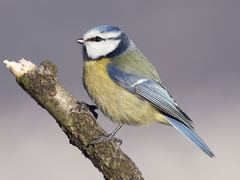 Fyll ut med flere navn på fugler du ser fra huset og hagen dinMANDAGTIRSDAGONSDAGTORSDAGFREDAGBlåmeisGråspurvDompappGranmeisKråke